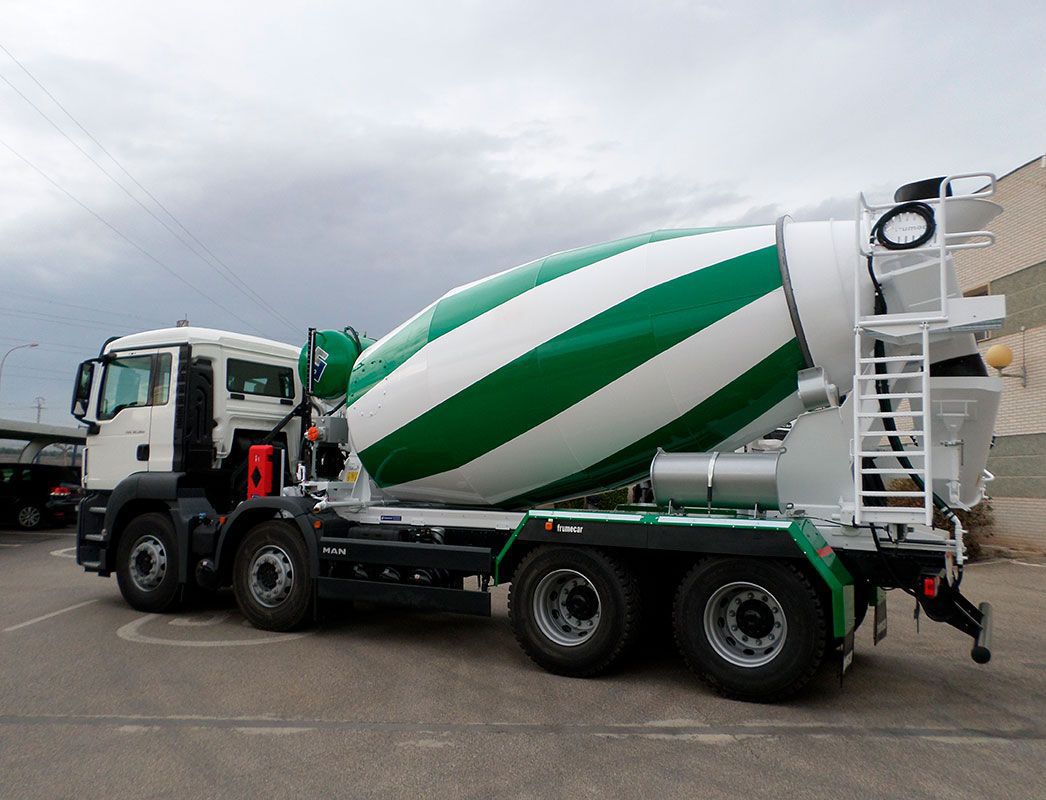 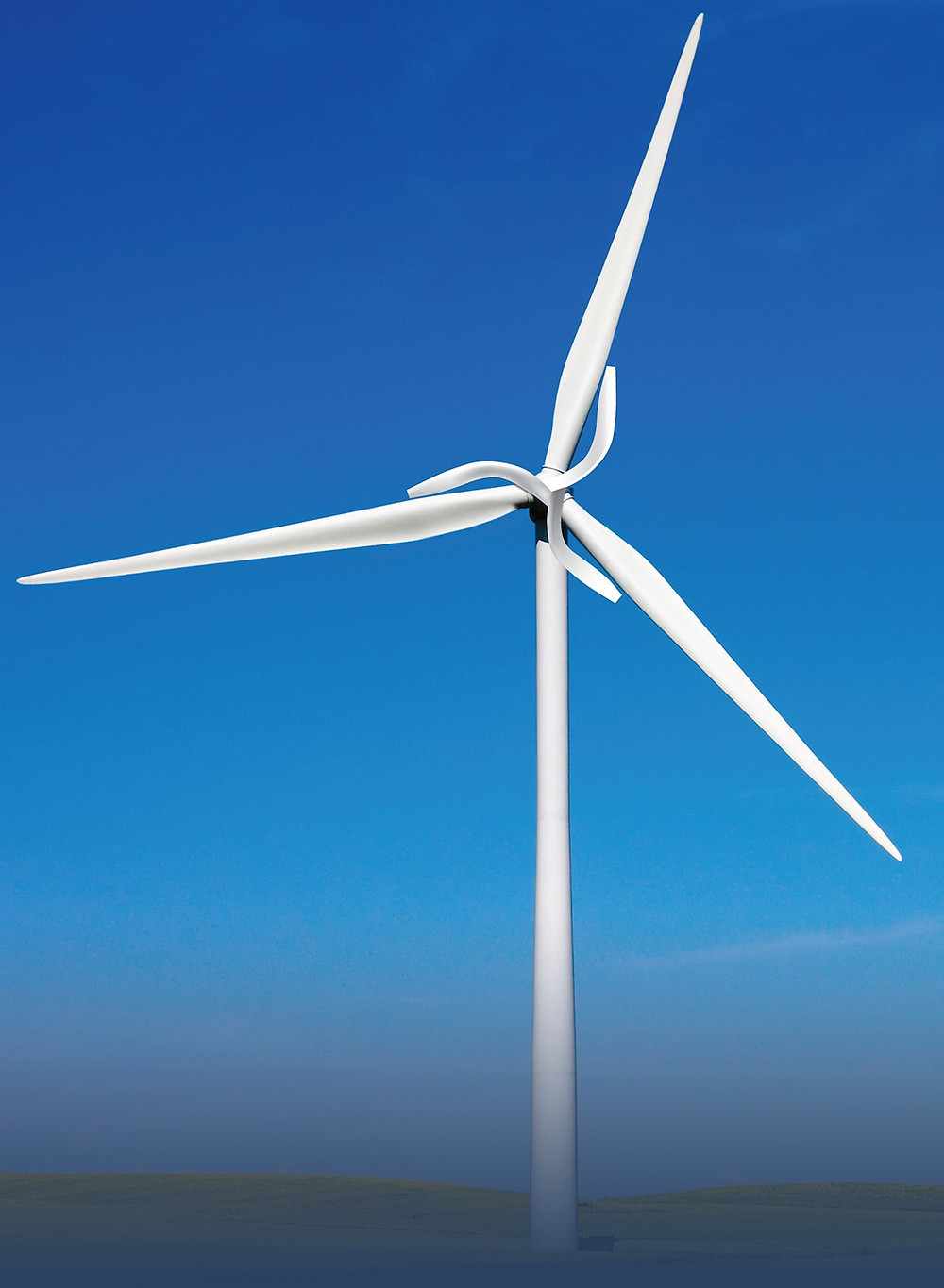 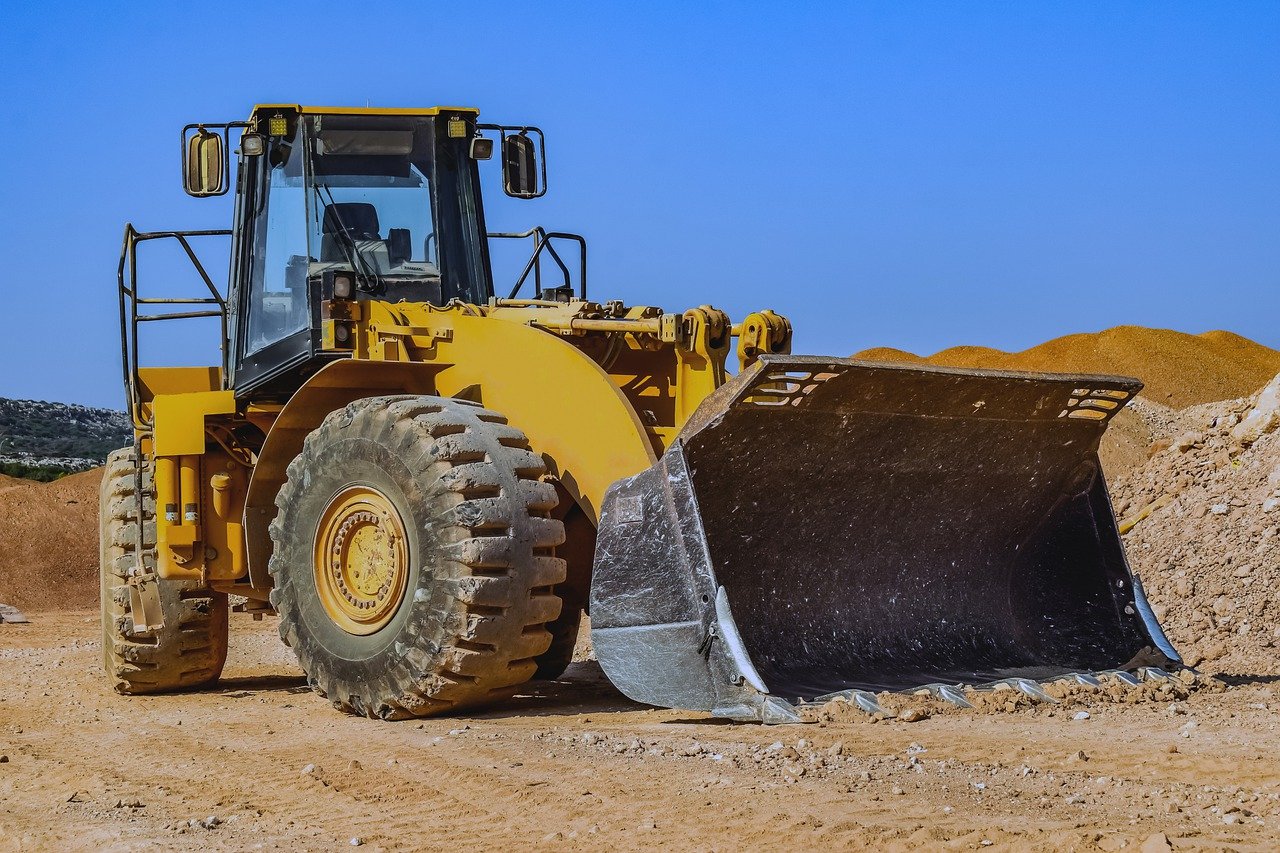 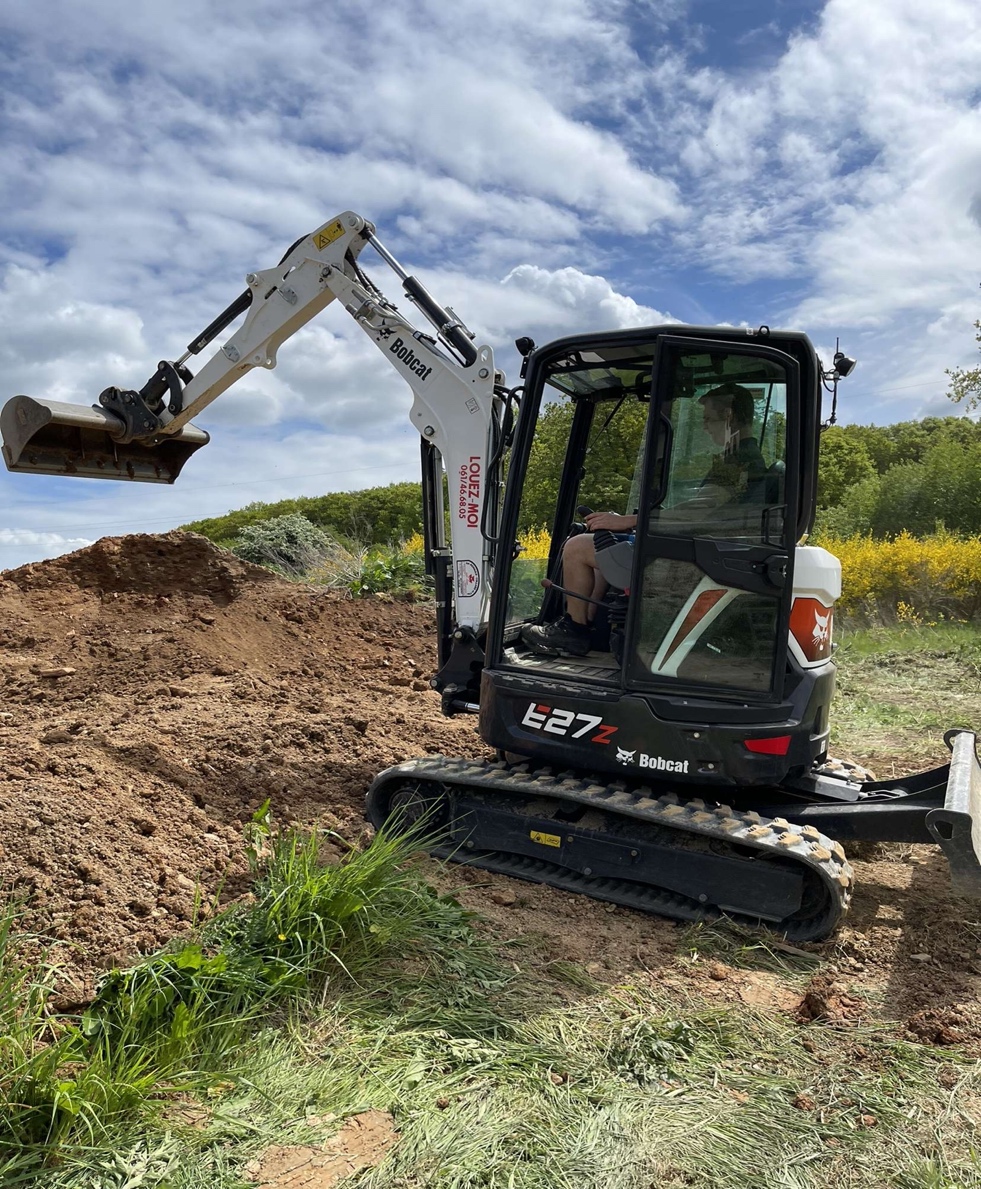 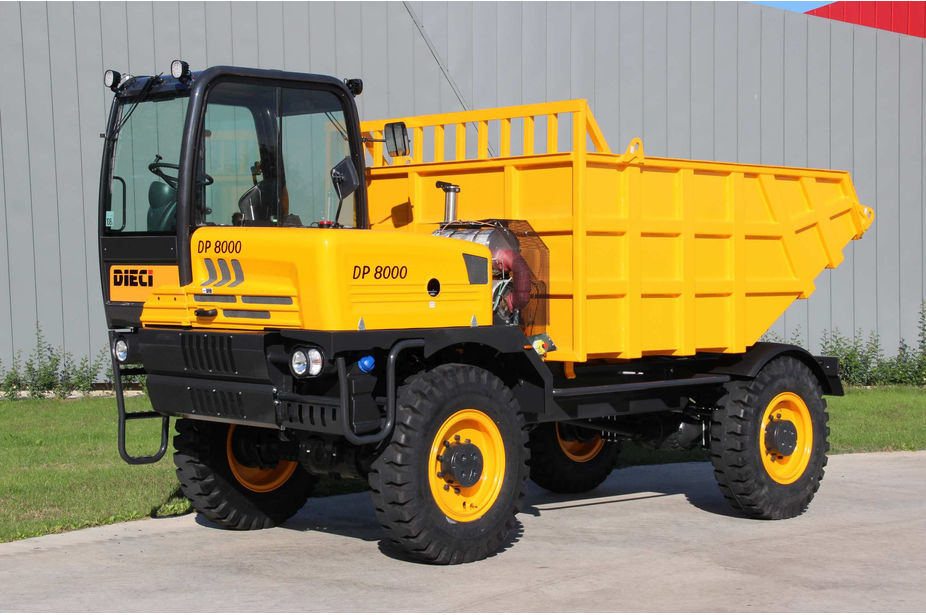 grue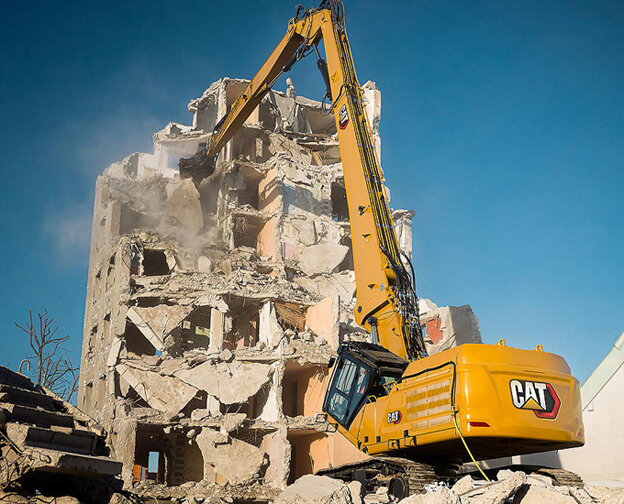 